Regisztrációs és előminősítési adatlapA kitöltött adatlapot pályázati szándéka esetén juttassa vissza hozzánk személyesen, vagy postai úton irodánkba (cím: 4026 Debrecen, Péterfia u. 47.), elektronikusan (a pfokuszban@gmail.com vagy kovfokuszban@gmail.com e-mail címekre) vagy keressen bizalommal telefonon (a +36 20 291 0601 vagy +36 70 949 74 44 telefonszámokon).ALAPADATOKTeljes név:  	 Születési név:  		  E-mail cím:  		 Telefonszám:			 Lakóhely:  		 ELŐMINŐSÍTÉSMegpályázni kívánt célterület (1. vagy 2. kategória az előlapon felsoroltak közül):  	Egy háztartásban (bejelentett állandó lakcímen) élő kiskorú gyermekek száma: ______________Egy háztartásban élők száma:  	Háztartásban élő nyugdíjasok száma:  	Tulajdonosok 2020. évi SZJA bevallás szerinti összevont jövedelme: __________________________________2. pályázati kategória esetén energetikai tanúsítvány eredménye:  				 Rendelkezik-e már vállalkozói (kivitelezői) előszerződéssel?	igen	nem Amennyiben igen, a kivitelező cég megnevezése:  			FÓKUSZBAN 2002 Bt.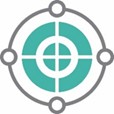 4026 Debrecen, Péterfia u. 47. pfokuszban@gmail.com kovfokuszban@gmail.com+36 20 291 06 01+36 70 949 74 44